Publicado en Madrid el 11/04/2019 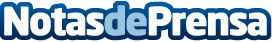 COMUNICAE es ‘producto oficial’ para la edición 2019 de CIBECOMLa II edición de la Cumbre Iberoamericana de Comunicación Estratégica está muy cerca y este año será Madrid el escenario que acogerá la cumbre los días 8, 9 y 10 de mayo del 2019. Comunicae será la herramienta encargada de dar difusión en medios digitales al evento, tanto en España como en LatinoaméricaDatos de contacto:Idalia MartínezComunicaciónNota de prensa publicada en: https://www.notasdeprensa.es/comunicae-es-producto-oficial-para-la-edicion Categorias: Internacional Nacional Comunicación Marketing Madrid Emprendedores Eventos E-Commerce Solidaridad y cooperación http://www.notasdeprensa.es